                          Basketmakers of Victoria Inc.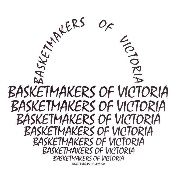           The Cottage, Wattle Park, 1012 Riversdale Rd, Burwood                       (Melway 60, K2, Tram Route 70 – Stop No: 58)     Welcome to Basketmakers of Victoria, 2022We are a non-profit organisation that aims to support individuals in learning, sharing and applying basketry techniques. Our members work with natural fibre basketry and many other materials. We support eclectic interests, embracing traditional and contemporary practices and influences. Benefits of membership include:a copy of our quarterly magazine Basket Views which contains information on events, activities, exhibitions and workshops.informal gatherings at The Cottage on Wednesdays and Sundays from 10am to 3pm from January to December. Members work on their baskets, share ideas and techniques and assist each other.the 3-day member muster in January.access to basketry materials at member prices.reduced workshop fees. Workshops in different aspects of basketry are held regularly throughout the year. Non-members are also welcome to participate.organised gathering days for less accessible plant materials.short demonstrations/talks on various aspects of basketry.opportunity to sell and exhibit your work at the gallery and various exhibitions.ongoing skills development.use of BOV’s comprehensive library of reference books, periodicals, DVD’s, magazines and basket moulds for members to borrow.Meetings:Meetings, followed by an activity, are held bi-monthly from January to November on the 3rd Sunday of the month at Wattle Park, 1012 Riversdale Road, Burwood.Public Open Days & Sales:The Cottage and gallery are open to the public at the above-mentioned times. Member’s baskets are for sale.Membership Enquiries:The Secretary, PO Box 7094, East Camberwell VIC 3126 or basketmakersofvictoria@gmail.comInternet: www.basketmakersofvictoria.com.auEmail: basketmakersofvictoria@gmail.comABN: 49 311 446 314    Basketmakers of Victoria Inc. 2022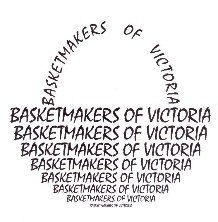 Membership - New Application / Renewal Form*EVERYONE MUST COMPLETE AND RETURN THIS FORM*IMPORTANT: (please X whichever applies)Do you agree to your contact details (name, address, phone, email) being on a printed membership list which is distributed to BOV members (     ) Yes         (      ) NoAnnual Membership Fees: due 28 February 2022New/ Renewing Member:  $25		Country/Interstate Member: $20Account Name: Basketmakers of Victoria Inc. BSB: 063138 Account No: 00902537Indicate new or renewal and your name on the transfer and email basketmakersofvictoria@gmail.com advising of the transfer.(      ) Electronic Funds Transfer   OR    (      ) Cash deposit to any Commonwealth Bank$...............................         Date transfer/deposit made ……………………(       )  Cheque – payable to Basketmakers of Victoria Inc.  $.....................       This form, together with payment details, to be sent to:POST:    Basketmakers of Victoria Inc., PO Box 7094 Wattle Park VIC 3128EMAIL: basketmakersofvictoria@gmail.comOffice Use Only – Date Joined_____________________Receipt No______________________Date:New or renewing Member: (N or R) ……..Name:Address:                                                          Post Code:Ph:Email:Emergency Contact Name:Ph:Relationship to you: